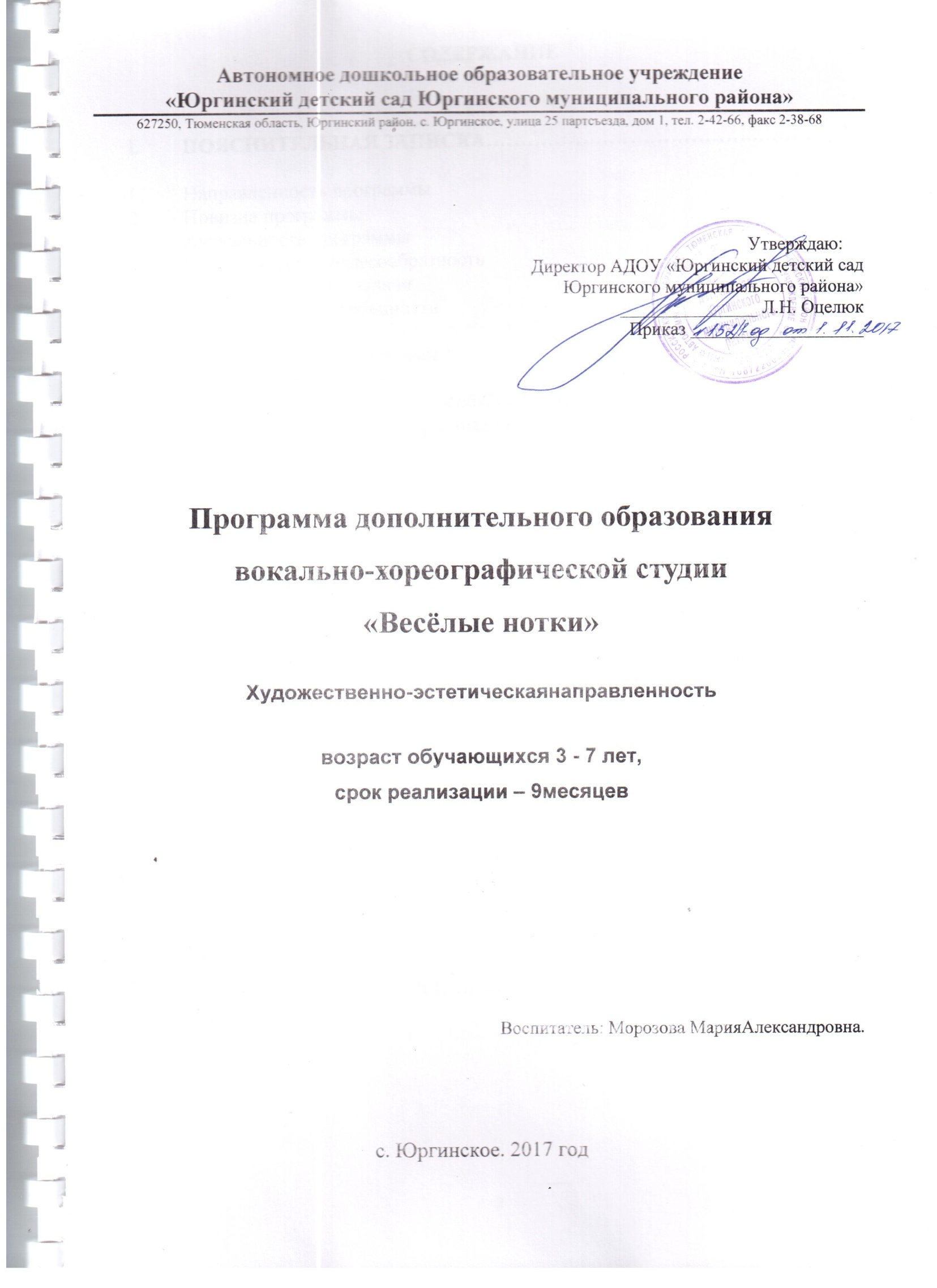 СОДЕРЖАНИЕПОЯСНИТЕЛЬНАЯ ЗАПИСКА………………………………….…………3Направленность программыНовизна программыАктуальность программыПедагогическая целесообразностьЦель программы и задачиОтличительные особенностиВозраст детейСрок реализации программыФормы и режим занятийОжидаемые результаты и способы их проверкиФорма проведения итогов реализации дополнительной образовательной программы УЧЕБНО-ТЕМАТИЧЕСКИЙ ПЛАН ПРОГРАММЫ ДОПОЛНИТЕЛЬНОГО ОБРАЗОВАНИЯ ВОКАЛЬНО – ХОРЕОГРАФИЧЕСКОЙ СТУДИИ «ВЕСЁЛЫЕ НОТКИ»…………..…...9СОДЕРЖАНИЕ ПРОГРАММЫ ДОПОЛНИТЕЛЬНОГО ОБРАЗОВАНИЯ ВОКАЛЬНО – ХОРЕОГРАФИЧЕСКОЙ СТУДИИ «ВЕСЁЛЫЕ НОТКИ»…………………………………………………………10МЕТОДИЧЕСКОЕ ОБЕСПЕЧЕНИЕ………………………………...……15Дидактический материалКомплекс вокальной гимнастики (КВГ).Материал к беседам.Техническое оснащение занятийСПИСОК ЛИТЕРАТУРЫ……………………………………………………22ПОЯСНИТЕЛЬНАЯ ЗАПИСКАДанная программа направлена на формирование гармонично и всесторонне развитой личности в процессе овладения искусством танца, развитие художественной одаренности в области танцевально-исполнительского мастерства; развитие и совершенствование специальных музыкальных способностей, что и определяет художественно-эстетическую направленность дополнительной образовательно вокально-хореографической студии «Весёлые нотки».Современная образовательная среда  - это условия,  в которых каждый ребенок развивается соразмерно своим способностям, интересам и потребностям.Почти все явления окружающего мира малыши видят впервые и поэтому воспринимают и выражают их ярко и неповторимо.Глубокое эстетическое воздействие на человекаоказываетискусство, особенно музыка. С ее помощью можно настроить душу на чувства возвышенные, прекрасные и благородные, а так же можно победить низменные и грубые. Одним из таких средств является музыкальная деятельность, когда ребенок, проникаясь очарованием музыки, попадает под магию ее целительного воздействия, начинает чувствовать красоту…Опыт показывает, что дети дошкольного возраста очень любят петь и танцевать, поэтому сочетание танца и вокала– задача выполнимая. Для этого, прежде всего надо научить ребенка основным видам движений под музыку. Это различные виды ходьбы, бега, подскоков, а так же упражнения с заданиями на все виды мышц, танцы, хороводы, игры с пением.Именно в дошкольном возрасте у ребенка начинают проявляться задатки к определенному виду деятельности, которые могут перерасти в способности или одаренность. Задача педагога дополнительного образования – моделировать образовательный процесс так, чтобы достигнуть оптимальных результатов.Направленность программы дополнительного образования вокально хореографической     студии «Весёлые нотки»по содержанию является художественно-эстетической;  по функциональному предназначения–досуговой, учебно-познавательной и общекультурной; по форме организации – групповой, кружковой.Новизна программы:программа особым образом сочетает такие дисциплины как вокал и хореография, предлагает свой способ обучения поющих детей двигаться на сцене в ритме танца. Разнообразие сочетаний танцевальных движений создает впечатление новизны и развивает творческую фантазию обучающихся. Интеграционный принцип представляет собой воздействие на эмоциональную сферу дошкольников гармоничным сочетанием музыкальных, живописных хореографических образов. Это говорит о том, что дети могут применять полученные вокальные умения и навыки в разнообразных видах своей деятельности, в том числе и в хореографии.Актуальность программы:создания данной программы заключается в значительной популярности хореографии и исполнительского мастерства как искусства среди различных возрастных групп. Данная программа предоставляет возможность совмещать вокал с основами хореографии. На занятиях хореографией подбор упражнений соответствует возможности и подготовленности обучающихся.Музыкальный материал подбирается по следующим принципам:соответствие возрасту;художественность музыкальных произведений, яркость, динамичность их образов;разнообразие тематики, жанров, характера музыкальных произведений на примерах народной, классической и современной музыки, детских песен.На основе подобранного вокального материала создается танцевальный репертуар. Репертуар к программе подбирается для каждого возраста обучающихся. Обучаясь по программе, дети имеют   возможность проявить себя в разнообразных видах эстрадно-народного сценического искусства: вокале, танце, актерском мастерстве.Вокально-хореографическая студия обладает широким спектром возможностей для развития творческих и вокально-музыкальных способностей. Одна часть этих возможностей заключается в специфике дополнительного образования, другая – в особенностях организации образовательно-воспитательного процесса студии. Добровольностью, ориентацией учебного процесса на интересы детей, гуманным отношением к ребенку, уважением к его индивидуальности, стремлением понять его сложный духовный мир характеризуется система дополнительного образования. Потребность заниматься пением, выступать перед зрителями, среди детей очень высока. Многие родители хотят, чтобы их дети проявили свои способности в вокально-музыкальном виде творчества. Педагогическая целесообразность  программы определена тем, что она ориентирует обучающегося на приобщение к музыкально-художественной культуре, применение полученных знаний, умений и навыков хореографического творчества в повседневной деятельности, улучшение своего образовательного результата, на создание индивидуального творческого продукта. Результатом регулярных занятий должно стать умение обучающихся слышать и слушать музыку и передавать ее содержание в движении.Программа направлена на формирование и развитие у обучающихся таких данных, как подвижность, выносливость, ловкость, гибкость, пластичность и т п. Развивается также и познавательный интерес в процессе вокально-хореографической деятельности.Обучение танцевальным движениям происходит путем практического показа и словесных объяснений.Прививая любовь к искусству танца, к музыке, педагог работает над формированием гармонично развитой личности, учит ребенка запоминать, систематизировать полученные умения и навыки. Кроме того, осваивая даже самый элементарный танцевальный материал, обучающийся прикладывает немало усилий и терпения, что формирует в нем такие качества, как воля и упорство.  Также в процессе обучения обучающиеся учатся культуре поведения и общения. У них формируется чувство партнера, коллективизма и взаимосвязи с другом.Содержание программы разработано в соответствии с требованиями программ нового поколения.Цель программы:развитие личности, способной к творческому самовыражению через исполнительское мастерство, овладение основами хореографии, формирование навыков выполнения танцевальных упражнений.Задачи:Развивать музыкальные творческие способности детей.Обучать детей умению выразительно  исполнять песни и танцевальные композиции.  Воспитывать нравственные качества жизнерадостной, жизнестойкой, творческой личности.Отличительные особенностиПри создании творческих или проблемных ситуаций широко используется метод моделирования детьми «взрослых отношений». Дети очень любят играть во «взрослых». И познание материального и духовного мира у них в основном происходит через подражательные игры. На занятиях часто практикуются творческие ситуации «играем во взрослых», «ваш выход» Творческие ситуации разыгрываются при коллективной работе.Темы творческих занятий определяются спецификой хореографического воспитания:Ребенок должен не только грамотно и убедительно решать каждую из возникающих по ходу его работы творческих задач, но и осознавать саму логику их следования. Поэтому важным методом обучения является разъяснение ребенку последовательности действий в постановочной работе и индивидуальная ответственность каждого участника группы.Кроме этого, перед маленькими артистами стоитпроблема качественного вокального исполнения партии при активном движении, как правило, в массовых номерах, представляющих сочетание движений, танца и  пения. Так, возникающие проблемы с дыханием ухудшают чистоту интонации, делая крайние ноты диапазона  неустойчивыми. При этом как сами вокальные навыки, постановка дыхания, так и координация движений у них являются несформированными.Для решения этой проблемы на занятиях используется специальный комплекс вокальной гимнастки (КВГ), целью которого является обучение механике дыхания для синхронизации движений и пения.Впервые данная методика была использована  для работы с учащимися детских вокально-танцевальных коллективов г. Москвы при подготовке 29 детей в возрасте от 8 до 12 лет для работы в мюзикле «Песни о сказках»  и 18 подростков  в возрасте 13-16 лет для работы в музыкальном спектакле «Привет! Я – Пеппи!»Возраст детей.В вокально-хореографической студии «Весёлые нотки» эстрадному пению и хореографии обучаются дети дошкольного возраста с 3 до 7 лет.Дети формируются в группы по возрастным особенностям:1 группа 3-4 лет. Количество обучающихся 12-20 человек. Занятия проходят 1 раза в неделю. Продолжительность одного занятия 15минут2 группа 5-7 лет. Количество обучающихся 12-20 человек. Занятия проходят 1 раза в неделю. Продолжительность одного занятия 25-30минутСрок реализациипрограммы9 месяцев. Программа рассчитана на этод период, так как списочный  состав детей, посещающих его, ежегодно обновляется. Особенное внимание уделяется детям младшей группы, педагогу необходимо проявлять особую чуткость и внимание к ребятам, заинтересовать их искусством и пониманием необходимости приложения труда для усвоения основ танцевальной и певческой деятельности. Формы и режим занятий.Группы форм организации обучения:- по количеству детей – групповая; - по особенностям коммуникативного взаимодействия педагога и детей –конкурсы, фестивали, отчетные концерты.Основной формой организации учебной деятельности в вокально-хореографической студии является учебное занятие (теоретическое, практическое, комбинированное)  в содержание которого включаются понятия разных разделов, в зависимости от цели и задач;- по дидактической цели – вводное занятие,- по углублению знаний - практическое занятие, - по контролю знаний, умений и навыков - комбинированные формы занятий.Режим проведения занятий:Занятия проводятся один раз в неделю в музыкальном залепо возрастным группам.Рекомендуемый состав учебной группы – 12 человек.Занятия проводятся в групповой форме. Дети делятся на две возрастные группы.1группа – 3– 4 лет; с продолжительностью занятий - 15 минут.2группа – 5 – 7 лет;с продолжительностью занятий –25-30 минут.На каждом занятии даются необходимые для автоматического запоминания знания и умения. Поэтапное изучение. Постепенное включение детей в творческий процесс. Ребенок изучает на занятии теоретические знания в виде игры и закрепляет их на практике.Обязательное включение каждого ребенка в обучающую деятельность на каждом занятии.Прохождение каждой новой темы предполагает постоянное повторение пройденных тем, обращение к которым диктует практика. Такие методы как «возращение к пройденному», «играем во взрослых» придают объемность линейному и последовательному освоению материала в данной программе.Принципы педагогического  процесса:-   принцип единства художественного и технического развития пения;-   принцип гармонического воспитания личности;-  принцип постепенности и последовательности в овладении мастерством пения, от простого к сложному;-   принцип успешности;- принцип соразмерности  нагрузки уровню и состоянию здоровья сохранения здоровья ребенка;-   принцип  творческого  развития;-   принцип доступности;- принцип ориентации на особенности и способности  - природосообразности ребенка;-   принцип индивидуального подхода;-   принцип практической направленности.Занятия  включают в себя два вида музыкальной деятельности:Хореография.Танец появился очень давно, ещё в средние века. Он играет немаловажную роль в воспитании детей. У детей, развиваются танцевальные и творческие способности, а также они навыки грамотного и выразительного исполнения танца.Вокальное мастерство. Голос  - это  особое богатство,  природный дар. Пользоваться певческим голосом человек начинает с детства по мере развития музыкального слуха и голосового аппарата. С раннего возраста дети чувствуют потребность в эмоциональном общении, испытывают тягу к творчеству.Образовательная программа вокально-хореографической студии «Весёлые нотки» направлена на художественно-эстетическое развитие детей дошкольного возраста. Мы живём в веке технического прогресса, и пение под фонограмму стало общедоступным. Этот вид деятельности очень интересует детей, но представляет собой сложность в освоении. Каждое занятие строится по универсальной схеме:- распевание, разминка, дыхательная вокальная гимнастика (КВГ);- беседа;- работа над вокальным и хореографическим произведениями;- анализ занятия;- задание на дом.Методика разучивания материала:1. Распевание детей, разминка.2. Выбор песни или танца с учётом особенностей, способностей и интересов детей.3. Исполнение  педагогом  песни, просмотр видео танца,  выбранныхдетьми.4. Разучивание текста, мелодии и движений;- определение характера,- чётко проговорить текст, изучить его смысл,- пропеть мелодию песни,- расставить в песне дыхание и характерные акценты.5. Работа над выразительным пением.6. Работа над мимикой, жестами и движениями в танце. 7. Выступление на концерте. Ожидаемые результаты, уровней подготовки и способы их проверки.К концу обучения дети младшей возрастной группы должны знать: -начало и конец музыкального  вступления.-правила исполнения движений в паре.уметь: - двигаться и исполнять различные упражнения  в соответствии с контрастным характером   музыки;-  исполнять вокальное произведение в ансамбле под фонограмму.- реагировать на начало музыки и её окончание, а так же ритмично ходить под музыку, легко бегать, хлопать ладошами, притопывать ногами, вращать кистями рук, кружиться вокруг себя, прыгать на двух ногах,- двигаться  по кругу, взявшись за руки, друг за другом или парами, располагаться по залу врассыпную и собираться в круг или в линию;К концу  обучения дети старшей возрастной группы  должнызнать: -начало и конец музыкального  вступления.	-правила исполнения движений в паре и в группе.уметь:-откликаться на динамические оттенки в музыке,-исполнять песни под фонограмму.-выполнять простейшие ритмические рисунки; -реагировать на музыкальное вступление;  -красиво и правильно исполнять танцевальные элементы;-хорошо ориентироваться в пространстве на основе  круговых и линейных рисунков;- исполнять движения  в парах, в группах;- держаться правильно на сценической площадке. 11. Форма проведения итогов реализации дополнительной образовательной программы -  показ родителям проученного материала, выступление на отчётном концерте в здании детского сада.УЧЕБНО-ТЕМАТИЧЕСКИЙ ПЛАН ПРОГРАММЫ ДОПОЛНИТЕЛЬНОГО ОБРАЗОВАНИЯ ВОКАЛЬНО – ХОРЕОГРАФИЧЕСКОЙ СТУДИИ «ВЕСЁЛЫЕ НОТКИ»СОДЕРЖАНИЕ ПРОГРАММЫ ДОПОЛНИТЕЛЬНОГО ОБРАЗОВАНИЯ ВОКАЛЬНО – ХОРЕОГРАФИЧЕСКОЙ СТУДИИ «ВЕСЁЛЫЕ НОТКИ»Старшая возрастная группаИтого: 36 часов.Младшая возрастная группаИтого: 36 часов. МЕТОДИЧЕСКОЕ ОБЕСПЕЧЕНИЕДидактический материалКомплекс вокальной гимнастики (КВГ).  КВГ включает восемь упражнений: Первое упражнение («Пьеро»)  –  под звучащий музыкальный фрагмент piano (пиано)  делают малоамплитудные, спокойные  движения руками с одновременным пропеванием звучащей музыкальной фразы от нижней  рабочей ноты диапазона до верхней.  При этом ноги расположены на ширине плеч, руки, согнутые в локтях, располагаются  впереди на уровне нижней линии ребер. При пропевании фразы руки плавно перемещаются от центра в сторону, с опущенными параллельно полу ладонями, до положения параллельного. Второе упражнение («Дровосек»)  – под звучащий музыкальный фрагмент forte (форте) делают крупноамплитудные движения руками, направленные вверх. При этом исходная поза – ноги на ширине плеч сохраняются, попеременно правой или левой рукой выполняются следующие движения: рука из положения вдоль туловища сгибается в локтевом суставе, ладонь куполообразная, обращенная вниз, поднимается выше уровня плеча при согнутом локтевом суставе. Третье упражнение («Кукла»)  –  под звучащий музыкальный фрагмент, уходящий на  diminuendo (диминуэндо), делают движения руками сверху вниз, от резкого, направленного вверх, уходящие плавно вниз с постепенным уменьшением амплитуды. При этом исходное положение ног сохраняется, правая или левая рука опускается из положения выше уровня плеча (см. упражнение второе), положение ладони не меняется, рука опускается с усилием до положения вдоль туловища с сохранением положения кисти перпендикулярно предплечью.  Четвертое упражнение («Двоечник-Отличник)  – под звучащий музыкальный фрагмент, уходящий на сrescendo (кресчендо), делают движения руками снижу вверх  с волнообразно нарастающей амплитудой. При этом исходное положение ног сохраняется, правая или левая рука синхронно из положения руки вдоль туловища волнообразными движениями от себя вперед, кисти развернуты в сторону туловища, локти полусогнуты, поднимаются до положения выше уровня плеч с фиксацией наверху движения на  конечной ноте с выпрямлением локтевых суставов и разворотом ладоней внутрь. Пятое упражнение («Мельница»)   –  под звучащую  легатированную (legato) музыкальную фразу делают плавные движения руками большой амплитуды справа налево по траектории восьмерки и круговые во фронтальной плоскости. При этом ноги расположены на ширине плеч, рука, согнутая в локте, располагается  впереди на уровне нижней линии ребер. Движения по траектории  горизонтальной восьмерки делают справа налево. Затем круговые движения от себя к себе. Шестое упражнение («Дирижер») – под звучащую  стоккатированную (staccato) музыкальную фразу делают отрывистые движения руками с маленькой амплитудой с акцентом на работу кисти и лучезапястного сустава совместно с пружинистыми движениями на полупальцах. При этом ноги на ширине плеч, обе руки, согнутые в локтевых суставах в положении параллельно друг другу, кисти рук расслаблены, пальцы полусогнуты («кисть обезьяны»). При подъеме на полупальцы одновременно руки сгибаются в локтевых суставах до положения  уровня плеч, пальцы напрягаются и раскрываются с силой. Седьмое упражнениие («Журавль»)  – при пропевании музыкальной фразы с акцентом на верхние ноты диапазона для достижения более точного интонирования высоких нот используют наклоны туловища вперед под углом. При этом ноги на ширине плеч, плечевой пояс расслаблен, ладони располагаются горизонтально полу на уровне паховых складок, локти согнуты. При пропевании фразы корпус наклоняется вперед  при фиксированном положении таза до угла  90 -110 градусов. Восьмое упражнение («Питон») – при пропевании музыкальной фразы с акцентом на низкие ноты диапазона для достижения более точного интонирования низких нот делают в положении ноги на ширине плеч, «врастание в пол» при одновременном вытягивании позвоночного столба вверх. При этом ноги сохраняются в исходном положении, руки, согнутые в локтях, располагаются на верхней линии таза, ладонями вниз. Руки сильно напрягаются, сдавливая воздух, при этом полного разгибания локтевых суставов не допускается. Одновременно с движением рук происходит вытягивание позвоночного столба вверх («макушка тянется к солнцу»).   Музыкальный материал  представляет собой четырехчастное произведение, включающее экспозицию, разработку, кульминацию и коду, что соответствует составляющим  следующих выполняемых  вокальных упражнений: «Пьеро», «Дровосек», «Кукла», «Двоечник-Отличник», «Мельница», «Дирижер», «Журавль», «Питон». Особое внимание уделялось при выполнении упражнений тому, чтобы дети не делали  лишних движений плечами и грудной клеткой, не брали много воздуха и не задерживали дыхание при пении. Длительность составляет от 3-5  минут.Материал к беседам Правила поведения для учащихся во время занятий.Нельзя самостоятельно включать или выключать аппаратуру.Нельзя бегать и шуметь во время занятий.Необходимо соблюдать расстояние до экрана телевизора не менее .Если болит горло, лучше не заниматься – нужно беречь голосовые связки.Нельзя бегать по мокрому полу.Нельзя мешать другим детям во время занятий:Не делать подножкиНе толкатьсяНе ссоритьсяНельзя включать и выключать магнитофон и другую аудиоаппаратуру самостоятельно, без присутствия взрослых.Памятка для педагога:Постоянно контролировать самочувствие детей.Согласовать с медицинскими работниками характер двигательных упражнений, а также дозировку физической нагрузки.Следить за чистотой зала, проветриванием.Следить за одеждой и обувью детей.Советы учащимсяНе пытайтесь петь громче, чем вам дано.Не злоупотребляйте слишком долгим использованием голоса, даже при абсолютно правильном пении связки устают.Боритесь с громким звучанием фонограмм, не пытайтесь перекричать  играющий во всю силу ансамбльС самого начала надо петь в полный нормальный голос. Тихое пение – это миниатюрный вариант громкого, и до тех пор пока вы не  научитесь мощному пению, вы не сможете петь тихо. Но не  надо форсировать звук.Не подражайте чужому тембру.Не издавайте резких звуков, которые сжимают горло и нарушают согласованность действия мышц горла и гортани (только при этой согласованности возникает голос). Горло должно быть свободным.Главное правило пения состоит в том, что наилучшие результаты всегда достигаются при минимальных усилиях.Никогда не забывайте, что инструмент, с помощью которого вы извлекаете звуки,  - это мышцы, кровеносные сосуды, нервные окончания, это живая материя, с которой надо обращаться бережно.Певческий голос    Пение – естественный процесс, не надо напрягаться, дергаться, особенно это относится к артикуляционному аппарату. Во время пения лицо должно оставаться всегда спокойным и естественным. Если лицо напрягается, то неизбежно напрягается и весь артикуляционный аппарат. Чем более спокойными останутся лицо, челюсть, рот, язык, тем раньше появится положительный результат.   Наиболее типичной ошибкой является поджатая, выдвинутая вперед или очень напряженная при пении нижняя челюсть и напряженный язык. Это приводит к неправильному формированию звука и, как результат, к невнятному произношению текста и форсированному звучанию. Челюсть должна свободно «ходить» и нигде не зажиматься. Положение языка тоже должно быть естественным, он не должен ни вставать горкой, что способствует задиранию гортани, ни излишне глубоко укладываться, что может привести к горловому призвуку.Певческая установка    Сегодня мы займемся очень важным делом – будем учиться правильной вокально-певческой постановке корпуса во время пения.   От того, как вы держите «корпус», зависит осанка и даже самочувствие. Хорошая осанка необходима всегда, а во время пения – особенно.   Чтобы голос звучал свободно, легко, нужно, чтобы ему ничто не мешало: плечи должны быть опущены, спина прямой, не нужно вытягивать шею и высоко поднимать подбородок (а то сразу же станешь похожим на петуха, который всех хочет перекричать).   Очень важно психологически почувствовать в себе наличие своеобразного стержня, который объединяет все части тела от головы до ног. Для нахождения этого же ощущения надо, взявшись кистями за локти, поднять руки в согнутом положении и положить их за голову.   Заниматься пением лучше всего стоя. Только при большой продолжительности занятий можно сидеть, не касаясь спинки, на краю стула.   Если приходится петь сидя, не ставьте ноги на стул того, кто сидит перед вами, чтобы не горбиться: это очень мешает свободному звучанию голоса. Нужно сесть прямо, руки положить на колени.Поговорим о дыхании    Дыхание не должно быть прерывистым, коротким и чрезмерно длинным. Дыхание должно быть ровным! Старайтесь вдыхать ртом и носом одновременно. Рот чуть приоткрыт. Ощущение такое, как будто вы нюхаете цветок. При таком положении аппарата все мышцы правильно сокращены.    Не старайтесь говорить очень длинную фразу или несколько фраз на одном дыхании. Это вредно. Из-за нехватки дыхания голос будет угасать и перейдет на горло, а в таком состоянии аппарат очень быстро устает, слушатель же через некоторое время от нехватки воздуха начнет зевать и чувствовать дискомфорт.Слух является основным регулятором голоса    Голос напрямую связан со слухом. Без участия слуха голос не может правильно формироваться. Качество голоса зависит от состояния здорового аппарата точно так же, как слуховой аппарат от состояния здоровья голосового аппарата: здесь связь двусторонняя – одно не может существовать без другого.    Слуховые восприятия через деятельность голосовых органов, слушая речь, музыку или пение, мы «про себя», а иногда и вслух, повторяем их и только после этого воспринимаем. Перед тем как воспроизвести звук, необходимо представить себе его будущее звучание. Для воспитания внутреннего слуха детей важно научить их сознательному интонированию. Этому способствует пение без сопровождения (выработка более сосредоточенного внимания поющего).Берегите свой голос    Человек наделен от природы чудесным даром – голосом. Это голос помогает человеку общаться с окружающим миром, выражать свое отношение к различным явлениям жизни.    Соответственно разным чувствам по-разному может звучать голос в разговоре. Разнообразны интонации человеческой речи. Но какую чарующую силу приобретает человеческий голос в пении!    Сравнение звучания скрипки, альта, виолончели, флейты, валторны с красотой пения человеческого голоса является для исполнения особой похвалой. Голос – бесценное богатство – его надо уметь беречь и развивать.    Человеческий голос очень хрупок и нуждается в бережном к нему отношении. Что такое голос? Как он возникает?    У нас в горле есть голосовые складки. Когда они смыкаются, возникает звук – голос. А если не беречь горло, напрягать его постоянной болтовней есть мороженое после горячего чая или долгого бегания складки воспаляются и голос получается грубым, сиплым.   Закаляй свое горло полосканием. Каждое утро, почистив зубы, набери глоток воды в рот и, запрокинув назад голову, произноси протяжно следующие звуки:                                              А – а – а                                              Э – э – э                                              И – и – и                                              О – о – о                                              У – у – у    Звуки нужно произносить поочередно: на каждый новый глоток воды – новый звук. Так ты закаляешь горло – это как обливание холодной водой – и прочищаешь его, удаляя остатки пищи.     Голос хорошо звучит только тогда, когда певец здоров, бодр и в хорошем настроении. От настроения певца очень часто зависит качество репетиции. Если певец пришел на урок расстроенным, подавленным, угнетенным, то занятие продуктивным не будет. Настроение – эмоциональная настройка – влияет на активность нервной системы и на общий тонус организма.    Самое частое простудное заболевание – это насморк (воспаление слизистой оболочки носа). Заболевание несерьезное, но неприятно способностью спускаться вниз на гортань. В таком состоянии наступает длительное расслабление голосовых мышц, и голос надолго теряет свою настоящую звучность. Бывают и длительные – хронические насморки. И те, и другие необходимо серьезно лечить, так как при них выключается полностью или частично нос как резонатор, а это ухудшает качество озвученной речи. Насморк часто бывает вместе с острым воспалением верхних дыхательных путей, и его не следует путать с гриппом, вирусным заболеванием, которое очень часто дает осложнение на гортань. После гриппа может долго наблюдаться ослабленное смыкание или даже несмыкание голосовых складок.    Всякое заболевание носа или глотки не проходит бесследно для гортани. Она в той или иной степени вовлекается в болезненный процесс.    Острые и нечастые ангины быстро излечиваются и не оставляют следа.    Очень неблагоприятны для голосовых складок все простудные заболевания дыхательных путей, сопровождающиеся кашлем. Сам по себе этот симптом несерьезен. Но кашель связан с сильными выдыхательными точками на голосовые складки, с их травмированием. Поэтому даже небольшой кашель может ухудшить звучание голоса. А после сильного приступообразного кашля, особенно без мокроты, голос может надолго потерять свою звучность.Мелодия   Греческое слово «мелодия» означает «пение», «напев». Мелодию можно напеть или сыграть на каком-нибудь музыкальном инструменте.   Мелодия лежит в основе любого музыкального произведения. Она является, как часто говорят, душой музыки. Благодаря мелодии музыка способна передать любые наши переживания и чувства.     Мелодия всегда имеет тот или иной ритм – чередование звуков, различных по длительности и силе звучания. Короткие звуки сменяются более длинными, протяжными, слабые – сильными.    Из чего складывается мелодия? Из семи основных звуков лада.     Сколько же можно сложить мелодий из семи звуков? Миллиарды! Бесчисленное множество! И ни одна не будет повторять другую.Вокальная музыка    Итальянское vokale означает голосовой. То есть это музыка для голоса или многих голосов. Петь человек научился в глубокой древности – сначала это, скорее всего, были звуковые сигналы, связанные с охотой, войной или совместным трудом. Постепенно вокальная музыка стала самостоятельным искусством, отделившись от ритуалов, которые она сопровождала, и от танца.    Вокальная музыка звучит в различных жанрах – это может быть песня, романс, опера, оратория, кантата. За немногими исключениями вокальные произведения состоят не только из музыки, но и из слов. Наибольшее развитие вокальная музыка получила в эпоху средневековья.Песня    Песня относится, прежде всего, к вокальной музыке и к народному музыкальному творчеству. Именно в песне каждый народ выражает свои чувства, настроения, желания, намерения, мечты.    В песне закрепляется образ мыслей и чувств народа, его философия, его отношение к жизни, к любви, к детям, к природе – животным, цветам, растениям; к своей истории, к своей Родине.    Каждая эпоха имеет свои песни – по ним можно понять, чем жили люди.    Песни бывают самые разные по жанрам, количеству исполнителей, тематике. Это лирические, былинные, революционные, «цыганские» - в духе городского романса, авторские, эстрадные, массовые, хоровые. Есть песни – плачи и жалобы, а есть песни, зовущие на подвиг, песни протеста. Есть песни времен Гражданской и Великой Отечественной войн, песни – баллады, написанные на какой-то развернутый сюжет. Есть песни детские (фольклорного происхождения) – веселые считалки, дразнилки, прибаутки, теплые, душевные колыбельные. Большое признание у детей получили песни на современные эстрадные мотивы – песни из мультфильмов, сказок, художественных фильмов.    Композиторы бережно и любовно относятся к народной песне. Для них это – неисчерпаемый мелодический источник, а главное – заповедное слово о душе народа.    Если авторы (композитор и поэт) люди талантливые, то их песня может жить очень долго, иногда становясь как бы народной.    Необычайно широкое распространение имеет песня и в наши дни. Поскольку она отличается сравнительной простотой формы, то пишут песни многие – от профессионалов до любителей.     В современной России огромное количество авторов песен. Музыканты рок-групп поют, как правило, только свои собственные песни. Тексты таких песен обычно не имеют литературной ценности и должны восприниматься лишь наряду с мелодией, инструментальным сопровождением и голосом исполнителя. Но иногда сочинители песен пишут музыку на шедевры русской поэзии – стихи С.Есенина, М.Цветаевой, О.Ман-дельштама, Б.Пастернака. В таких случаях мелодия, как правило, является лишь музыкальным аккомпанементом к гениальным строкам.Техническое оснащение занятийТанцевальные костюмыМузыкальный зал.Методическая литература.Видеозаписи танцевальных постановок.Аппаратура для озвучивания занятий: компьютер, музыкальный центр, микрофоны.Костюмы для концертной деятельности.Пособия для танцев: ленты, ткани, мячи, игрушки, флажки, цветы и т.д.СПИСОК ЛИТЕРАТУРЫ:Аришина Н.П. Уроки прекрасного: Из опыта работы.  – М., 1983.Астафьев В.Ф.Муз.форма как процесс. – Л.: 1972.Белова Е.С. Одарённость малыша: раскрыть, понять, поддержать. М..: МПСИ, Флинта, 1998.Ветлугина Н. А., КинеманА.В.Теория и методика музыкально воспитания .Учебное пособие для студентов пед. институтов.М.: 1983. Ветлугина Н.А. «Музыкальное воспитание в детском саду», М, «Просвещение», 1989Н.В. Зарецкая «Календарные музыкальные праздники для детей старшего дошкольного возраста», Айрис-пресс, 2004.«Детские песни» (песенник с нотным приложением), М, Медицина, 1996.Барышникова Т. Азбука хореографии. Внимание: дети. Москва 2000г.Ерохина О.В Школа танцев для детей. Мир вашего ребенка. Ростов -на – Дону  «Феникс» 2003г.Зарецкая Н.В. Танцы для детей старшего дошкольного возраста. Москва 2007г.Чибрикова-Луговская А.Е. Ритмика. Москва 1998г.Михайлова М.А., Воронина Н.В. Танцы, игры, упражнения для красивого движения. Ярославль 2004г.Ветлугина Н.А. «Музыкальное воспитание в детском саду», М, «Просвещение», 1989А.И. Буренина «Ритмическая мозаика» (программа по ритмической пластике для детей дошкольного и начального школьного возраста), ЛОИРО, 2000.Н.В. Зарецкая «Календарные музыкальные праздники для детей старшего дошкольного возраста», Айрис-пресс,—2004г.«Детские песни» (песенник с нотным приложением), М, Медицина, 1996.Монд О. Новый подход к обучению пению детей и подростков в школах мюзикла // Молодой ученый. — 2010. — №3. — С. 284-289.О.Л. Киенко «Детский танцевальный репертуар к праздникам» выпуск 2.О.Л.  Киенко «Танцы, пляски, игры, хороводы ВЕСНА» практическое пособие с аудио и видео приложением. — 2014г.О.Л.  Киенко «Танцы, пляски, игры, хороводы ЗИМА» практическое пособие с аудио и видео приложением. — 2014г.О.Л.  Киенко «Хороводные танцы и игры для детей»— 2016г.О.Л.  Киенко «Танцевальная мозаика. Танцы для дошкольников к весенним праздникам» Методическое приложение к видео курсу. — 2014г.№п/пМесяцСодержаниеКоличество часов1Октябрь Вокал.21Октябрь Хореография.22Ноябрь Вокал.22Ноябрь Хореография.23Декабрь Вокал.23Декабрь Хореография.24Январь Вокал.24Январь Хореография.25Февраль Вокал.25Февраль Хореография.26Март Вокал.26Март Хореография.27Апрель Вокал.27Апрель Хореография.28Май Вокал.28Май Хореография.29ИюньПовторение пройденного материала39ИюньОтчётный концерт1ИТОГО:ИТОГО:ИТОГО:36 часов.МесяцКол-во часовСодержаниеЦельРепертуароктябрь2 Вокал.Развивать умение детей выразительно исполнять песни под музыкальную фонограмму.Песня-танец «В сыром бору тропина»О.Л. Киенко«Хороводные танцы и игры для детей» 2016г.стр. 28октябрь2 Хореография.Разучивать движения нового танца.Закреплять умение быстро, четко, легко, двигаться под музыку.Песня-танец «В сыром бору тропина»О.Л. Киенко«Хороводные танцы и игры для детей» 2016г.стр. 28ноябрь2 Вокал.Закреплять умение чисто интонировать мелодию песни, исполняемую под музыкальную фонограмму.Песня «Сею-вею снежок»О.Л. Киенко«Хороводные танцы и игры для детей» 2016 г.стр. 21ноябрь2Хореография.Развивать умение плавно, выразительно двигаться под музыку.Танец «Как у наших у ворот»Электронный ресурсдекабрь2 Вокал.Закреплять умение чисто интонировать мелодию песни, исполняемую под музыкальную фонограмму.Упражнять в движении под музыку с предметами.Песня «Снежные комочки»Электронный ресурсдекабрь2ХореографияРазучивать движения нового танца.Закреплять умение быстро, четко, легко, двигаться под музыку в парах.Танец «Зимняя полечка»О.Л. Киенко«Танцы, пляски, игры, хороводы для дошкольников ЗИМА»2014г.стр.43январь2 Вокал.Закреплять умение чисто интонировать мелодию песни, исполняемую под музыкальную фонограмму. Умение двигаться в танцеПесня «Снежный вальс»О.Л. Киенко«Танцы, пляски, игры, хороводы для дошкольников ЗИМА»2014г.стр. 40январь2Хореография.Разучивать движения танца.Упражнять в ритмичном и четком выполнении движений.Танец к 23 февраля«Парад»О.Л.КиенкоДетский танцевальный репертуар к праздникам выпуск 22017г.стр. 4февраль2 Вокал.Развивать умение чисто интонировать мелодию песни, исполняемую под музыкальную фонограмму.Песня«Солдатская романтика»Электронный ресурсфевраль2Хореография.Разучить движения танца.Развивать умение ритмично, четко выполнять движения.Танец«Будем мы солдатами»О.Л.Киенко «Танцы, пляски, игры, хороводы» ВЕСНА практическое пособие с аудио и видео приложением г. Харьков 2014г. стр.24март2 Вокал.Закреплять умение чисто интонировать мелодию песни, исполняемую под музыкальную фонограмму.Песня«Танец с веночками»М. Киенко«Танцевальная мозаика. Танцы для дошкольников к весенним праздникам»2017гстр.13март2Хореография.Разучивать движения нового танца.Закреплять умение быстро, четко, легко, двигаться под музыку.Танец«Весенний вальс»О.Л.КиенкоДетский танцевальный репертуар к праздникам выпуск 22017г.стр.17апрель2 Вокал.Развивать умение чисто интонировать мелодию песни, исполняемую под музыкальную фонограмму.Песня«Платочек»О.Л. Киенко«Хороводные танцы и игры для детей» 2016 г.                      стр. 24апрель2Хореография.Разучить движения танца.Развивать умение ритмично, четко выполнять движения.Игро-танец «Пчёлы»О.Л. Киенко«Хороводные танцы и игры для детей» 2016 г.стр. 25май2 Вокал.Закреплять умение чисто интонировать мелодию песни, исполняемую под музыкальную фонограмму.Песня«Мир – это детство»О.Л.КиенкоДетский танцевальный репертуар к праздникам выпуск 22017г.стр. 10май2Хореография.Разучивать движения танца.Упражнять в выразительном, плавном исполнении движений танца.Танец «Праздничное перестроение»О.Л.КиенкоДетский танцевальный репертуар к праздникам выпуск 22017г.стр. 37июнь3Вокал.Хореография.Повторение пройденного материалаПовторение пройденного материалаиюнь1Отчётный концертОтчётный концертОтчётный концертОтчётный концертМесяц Кол-во часовСодержаниеЦельРепертуароктябрь2 Вокал.Развивать умение детей выразительно исполнять песни под музыкальную фонограмму.Песня «Мы матрёшки»О.Л. Киенко«Хороводные танцы и игры для детей» 2016 г.стр. 12О.Л. Киенко«Хороводные танцы и игры для детей» 2016 г.стр. 12октябрь2 Хореография.Разучивать движения танца.Упражнять в движении под музыку с предметами.Танец «Весёлые матрёшки»М. Киенко   «Танцевальная мозаика. Танцы для дошкольников к весенним праздникам»         2017г.                    стр.13М. Киенко   «Танцевальная мозаика. Танцы для дошкольников к весенним праздникам»         2017г.                    стр.13ноябрь2 Вокал.Закреплять умение чисто интонировать мелодию песни, исполняемую под музыкальную фонограмму.Песня-игра «Испечём пирожки»О.Л.Киенко «Танцы, пляски, игры, хороводы» ВЕСНА практическое пособие с аудио и видео приложением    2014г.                  стр.4О.Л.Киенко «Танцы, пляски, игры, хороводы» ВЕСНА практическое пособие с аудио и видео приложением    2014г.                  стр.4ноябрь2Хореография.Развивать умение плавно, выразительно двигаться под музыку.Танец «Не страшен холод и мороз»О.Л. Киенко«Хороводные танцы и игры для детей» 2016 г.стр. 9О.Л. Киенко«Хороводные танцы и игры для детей» 2016 г.стр. 9декабрь2 Вокал.Развивать умение чисто интонировать мелодию песни, исполняемую под музыкальную фонограмму.Песня Танец «Пляска Петрушек с колокольчиками»О.Л. Киенко«Танцы, пляски, игры, хороводы для дошкольников ЗИМА»2014г.стр.4О.Л. Киенко«Танцы, пляски, игры, хороводы для дошкольников ЗИМА»2014г.стр.4декабрь2ХореографияРазучивать движения нового танца.Закреплять умение быстро, четко, легко, двигаться под музыку.Песня Танец «Пляска Петрушек с колокольчиками»О.Л. Киенко«Танцы, пляски, игры, хороводы для дошкольников ЗИМА»2014г.стр.4О.Л. Киенко«Танцы, пляски, игры, хороводы для дошкольников ЗИМА»2014г.стр.4январь2 Вокал.Закреплять умение чисто интонировать мелодию песни, исполняемую под музыкальную фонограмму.«Танец – игра с Дедом Морозом»Электронный ресурсЭлектронный ресурсянварь2Хореография.Разучивать движения танца.Упражнять в ритмичном и четком выполнении движений.«Танец – игра с Дедом Морозом»Электронный ресурсЭлектронный ресурсфевраль2 Вокал.Развивать умение чисто интонировать мелодию песни, исполняемую под музыкальную фонограмму, одновременно выполняя маршевые движения.Песня«Мы солдаты»Песня«Мы солдаты»О.Л.КиенкоДетский танцевальный репертуар к праздникам выпуск 22017г.стр.12февраль2Хореография.Разучить движения танца.Развивать умение ритмично, четко выполнять движения.Танец–игра «Будущие войны»Танец–игра «Будущие войны»О.Л.  Киенко «Танцы, пляски, игры, хороводы ВЕСНА» практическое пособие с аудио и видео приложением2014г.стр.31март2 Вокал.Закреплять умение чисто интонировать мелодию песни, исполняемую под музыкальную фонограмму.Хоровод «Веснянка»Хоровод «Веснянка»О.Л.Киенко «Танцы, пляски, игры, хороводы ВЕСНА» практическое пособие с аудио и видео приложением2014г. стр.3март2Хореография.Разучивать движения нового танца.Закреплять умение быстро, четко, легко, двигаться под музыку.Танец«Весенний танец насекомых»Танец«Весенний танец насекомых»О.Л.Киенко«Танцы, пляски, игры, хороводы ВЕСНА» практическое пособие с аудио и видео приложением2014г. стр.14апрель2 Вокал.Развивать умение чисто интонировать мелодию песни, исполняемую под музыкальную фонограмму.Танец«Весенний танец насекомых»Танец«Весенний танец насекомых»О.Л.Киенко«Танцы, пляски, игры, хороводы ВЕСНА» практическое пособие с аудио и видео приложением2014г. стр.14апрель2Хореография.Разучить движения танца.Развивать умение ритмично, четко выполнять движения.Танец «Танец божьих коровок»О.Л.  Киенко «Танцы, пляски, игры, хороводы ВЕСНА» практическое пособие с аудио и видео приложением2014г.	стр.8О.Л.  Киенко «Танцы, пляски, игры, хороводы ВЕСНА» практическое пособие с аудио и видео приложением2014г.	стр.8май2 Вокал.Закреплять умение чисто интонировать мелодию песни, исполняемую под музыкальную фонограмму.Песня «Праздничный вальс»О.Л.КиенкоДетский танцевальный репертуар к праздникам выпуск 22017г.стр.6О.Л.КиенкоДетский танцевальный репертуар к праздникам выпуск 22017г.стр.6май2Хореография.Разучивать движения танца.Упражнять в выразительном, плавном исполнении движений танца.Танец «Весенняя праздничная»О.Л.КиенкоДетский танцевальный репертуар к праздникам выпуск 22017г.стр.5О.Л.КиенкоДетский танцевальный репертуар к праздникам выпуск 22017г.стр.5июнь3Вокал.Хореография.Повторение пройденного материалаПовторение пройденного материалаПовторение пройденного материалаПовторение пройденного материалаиюнь1Отчётный концертОтчётный концертОтчётный концертОтчётный концертОтчётный концерт